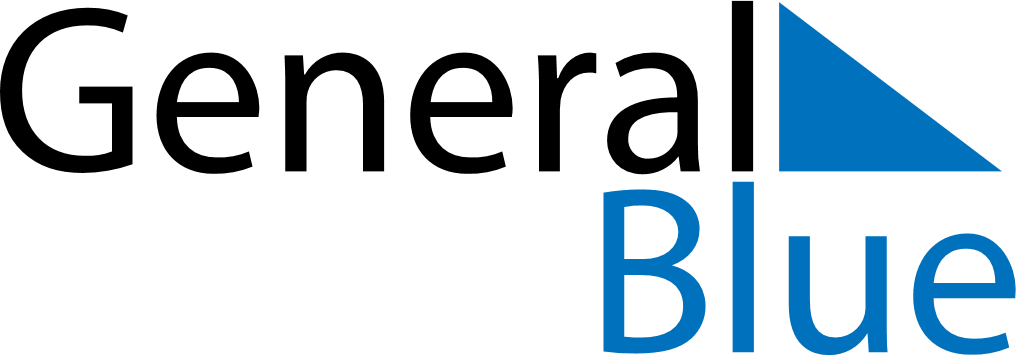 February 2029February 2029February 2029UgandaUgandaSundayMondayTuesdayWednesdayThursdayFridaySaturday1234567891011121314151617End of Ramadan (Eid al-Fitr)
Ash WednesdayArchbishop Janan Luwum Day1819202122232425262728